İLANLI USUL İÇİN STANDART GAZETE İLANI FORMU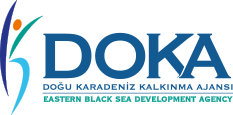 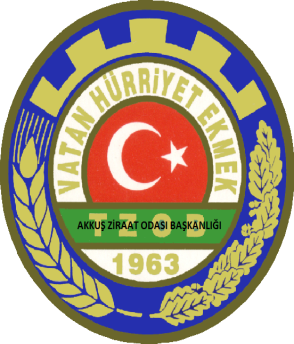 Mal Alımı  için ihale ilanı Akkuş Ziraat Odası Başkanlığı, Doğu Karadeniz Kalkınma Ajansı 2020 Yılı Coğrafi İşaretli Ürünler Mali Destek Programı kapsamında sağlanan mali destek ile AKKUŞ/ORDU ’da Akkuş Şeker Fasulyesi Paketleme tesisi yapımı projesi için bir mal alımı ihalesi sonuçlandırmayı planlamaktadır.İhaleye katılım koşulları, isteklilerde aranacak teknik ve mali bilgileri de içeren İhale Dosyası Yazlık belen mh. Dr. Hasan Rıza Çakır Sk. No:8 Akkuş / ORDU adresinden temin edilebilir ve www.doka.org.tr internet adresinden bilgi amaçlı görülebilir. Teklif teslimi için son tarih ve saati: 21/05/2021 saat 13:00Gerekli ek bilgi ya da açıklamalar; www.doka.org.tr adresinden yayınlanacaktır.Teklifler, 21/05/2021 tarihinde, saat 13:00’de ve Yazlık belen mh. Dr. Hasan Rıza Çakır sk. No: 8 Akkuş-ORDU adresinde yapılacak oturumda açılacaktır. 